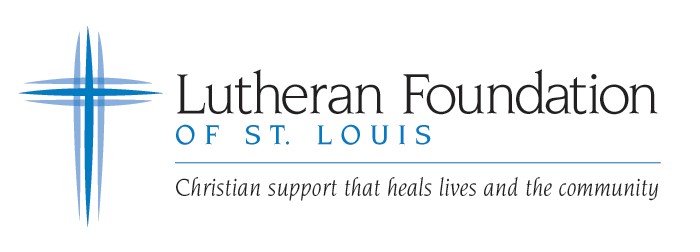 Lutheran Foundation Signature PagePlease initial next to each statement._____ I certify to the best of my knowledge, that all information included in this proposal is correct. The tax exempt status of this organization is still in effect. 

____ If a grant is awarded to this organization, then the proceeds of that grant will not be distributed or used to benefit any organization or individual supporting or engaged in unlawful activities.

_____ In compliance with the USA Patriot Act and other counterterrorism laws, I certify that all funds received from this funder will be used in compliance with all applicable anti-terrorist financing and asset control laws, statutes, and executive orders.

____ I have reviewed Lutheran Foundation’s website or spoken with Foundation staff and have reviewed their mission, funding interests, process, and requirements to determine if my request is a funding fit.
_____I have reviewed Lutheran Foundation’s reporting forms for the appropriate focus area prior to submitting this application to ensure that, if awarded a grant, my organization can provide the requested information.________________________________________________Signature: Executive Director/Senior Pastor For Lutheran Foundation Member Congregations Only:________________________________________________Signature, Delegate 